SmartSat Visiting Researcher Scheme				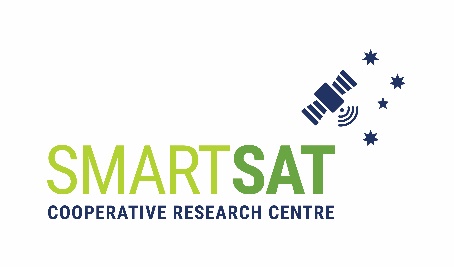 Scheme Objective The SmartSat Visiting Researcher Scheme (VRS) is designed to enable SmartSat and its university partners to host world class researchers with a view to enhancing research capability and fostering collaboration. The primary goals of the scheme are: To promote and enhance the research profile of SmartSat and its partners;Establish and advance research collaborations with international researchers and institutions that align to Australia’s space strategy and alliances, in particular, the Five Eyes allies, being the US, Canada, New Zealand and the UK.Provide PhD students and early career researchers with opportunities to interact with leading researchers; andDevelop a culture of collaborative research through knowledge exchange and engagement activities.EligibilityVisiting Researchers must:  Be of international standing and have a current institutional affiliation with a university or equivalent research organisation or industry organisation with sufficient research capability;Be actively working in an area that aligns with the SmartSat research program and able to demonstrate the relevance and potential benefits for SmartSat;Secure the appropriate visa required to enter Australia (universities may assist with advice in relation to obtaining a visa but responsibility for securing the correct visa is the responsibility of the Visiting Researcher)Visitors must commit to a minimum duration of four weeks at the partner organisationHost partner requirementsThe host must:Be a core or supporting SmartSat partner (preference will be given to Core Partners); Issue a letter of invitation to the Visiting Researcher to support the visa application; andSecure approval (via return letter) from the Visiting Researcher’s home institution to participate in the scheme (including travel approval and authorisation).Funding The VRS is co-funded by SmartSat and the partner (50:50). Other available resources to support the visit (i.e contributions from the home institution) should be outlined in the application form. The standard award would generally not exceed $7,500 (from SmartSat) for a one (1) month stay.  Budget requests greater than this would be considered if the duration of the stay and activities warranted additional investment, and matching funding was proposed, and be in alignment with the table below.SmartSat would consider the following eligible expenses: Stipend AirfareAccommodation Access to office space and other relevant infrastructure SelectionApplications will be assessed by the SmartSat Executive on the basis of the eligibility criteria above.ConditionsThe duration of the visit must be for a period of at least 1 month, unless otherwise approved. Visiting Researchers are expected to be based at SmartSat HQ or at a partner organisation. Appointments must commence within six months of a formal offer, unless otherwise approved. Visiting Researchers must deliver one webinar as part of the SmartSat Distinguished Speaker Series. Visiting Researchers must actively engage in SmartSat activities including workshops, seminars and events. Visiting Researchers are required to provide a highlights report on key activities and outcomes of their visit within one month of the completion date. Visiting Researchers agree to comply with all lawful directions and professional standards of the host organisation. Application ProcessApplications will be considered throughout the year and should be submitted at least eight weeks prior to the proposed start date of the visit. The proposer should discuss the suitability of the visitor with the SmartSat Research Capability Coordinator, prior to commencing the application process. Please complete the application form below and submit via email to info@smartsatcrc.com along with the following supporting documents: Letter of support from home institutionCurrent curriculum vitaeList of publications Short biography + headshot (for inclusion on website if application is successful) APPLICATION FORM								1 month 2 months3 months$7,500 $12,500$17,500VISITING RESEARCHER DETAILS VISITING RESEARCHER DETAILS Title Full nameGender CitizenshipCurrent roleInstitution MobileEmailPROPOSER DETAILS PROPOSER DETAILS Title Full nameCurrent roleInstitution VISIT DETAILS VISIT DETAILS Proposed start dateProposed end date Duration Visiting institution FUNDING ARRANGEMENTSFUNDING ARRANGEMENTSRESEARCH PLAN RESEARCH PLAN Please outline a summary of the proposed research (500 words) Please outline a summary of the proposed research (500 words) Please outline the relevance of the research to the SmartSat technology roadmap and/or Capability Demonstrators (500 words) Please outline the relevance of the research to the SmartSat technology roadmap and/or Capability Demonstrators (500 words) Please outline how you will foster ongoing researcher/institutional collaboration (200 words)Please outline how you will foster ongoing researcher/institutional collaboration (200 words)